Інструкція зі створення та публікації електронного аукціону для організаторів земельних торгівПісля проходження реєстрації користувача- організатора торгів згідно інструкції, просимо перевірити чи дійсно Ви авторизовані на майданчику (увійшли до свого особистого кабінет за допомогою логіну та паролю). Важливо пам’ятати, роботу в аукціонах ви можете виконувати тільки після авторизації.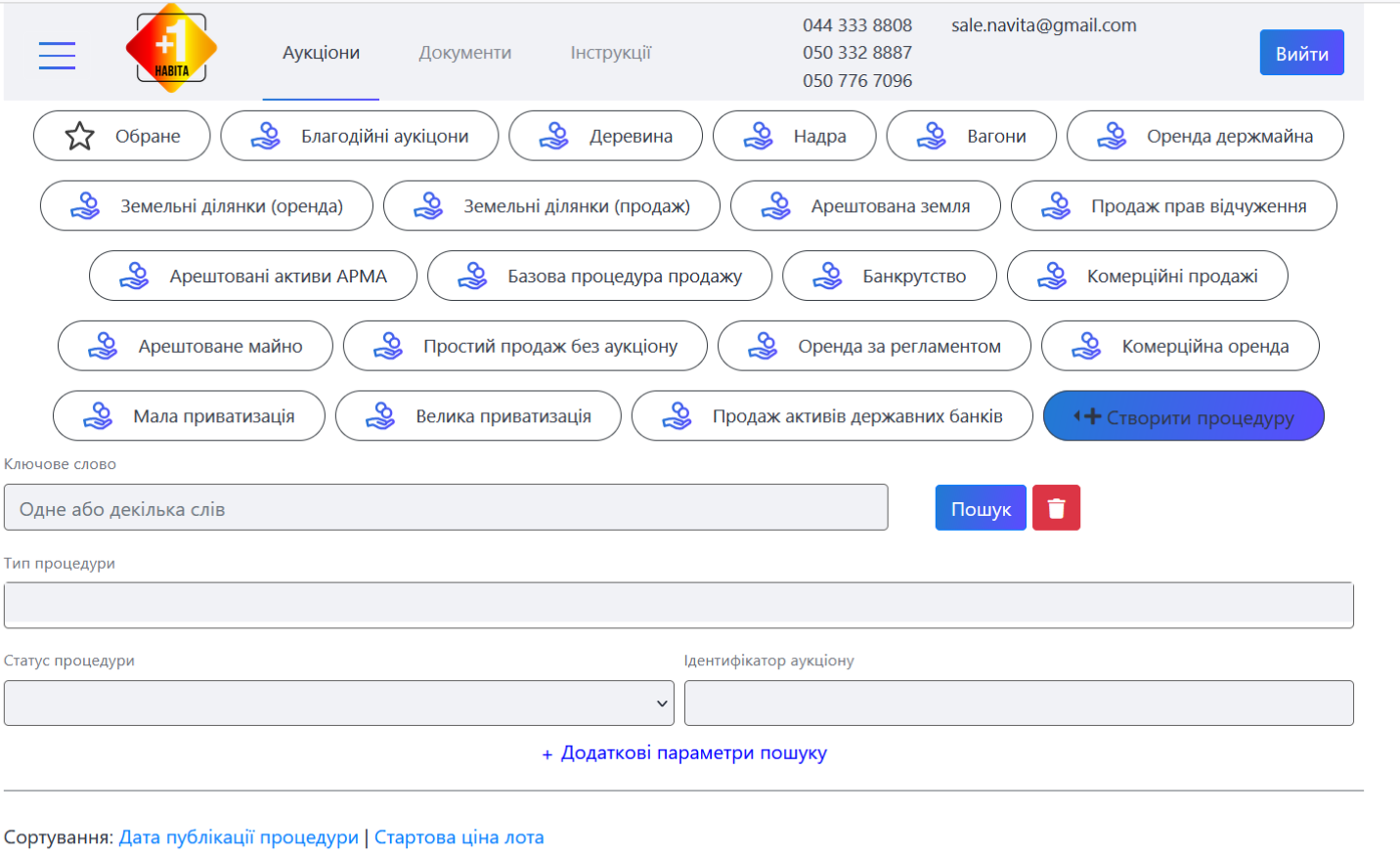 Натисніть кнопку «+ Створення процедури». 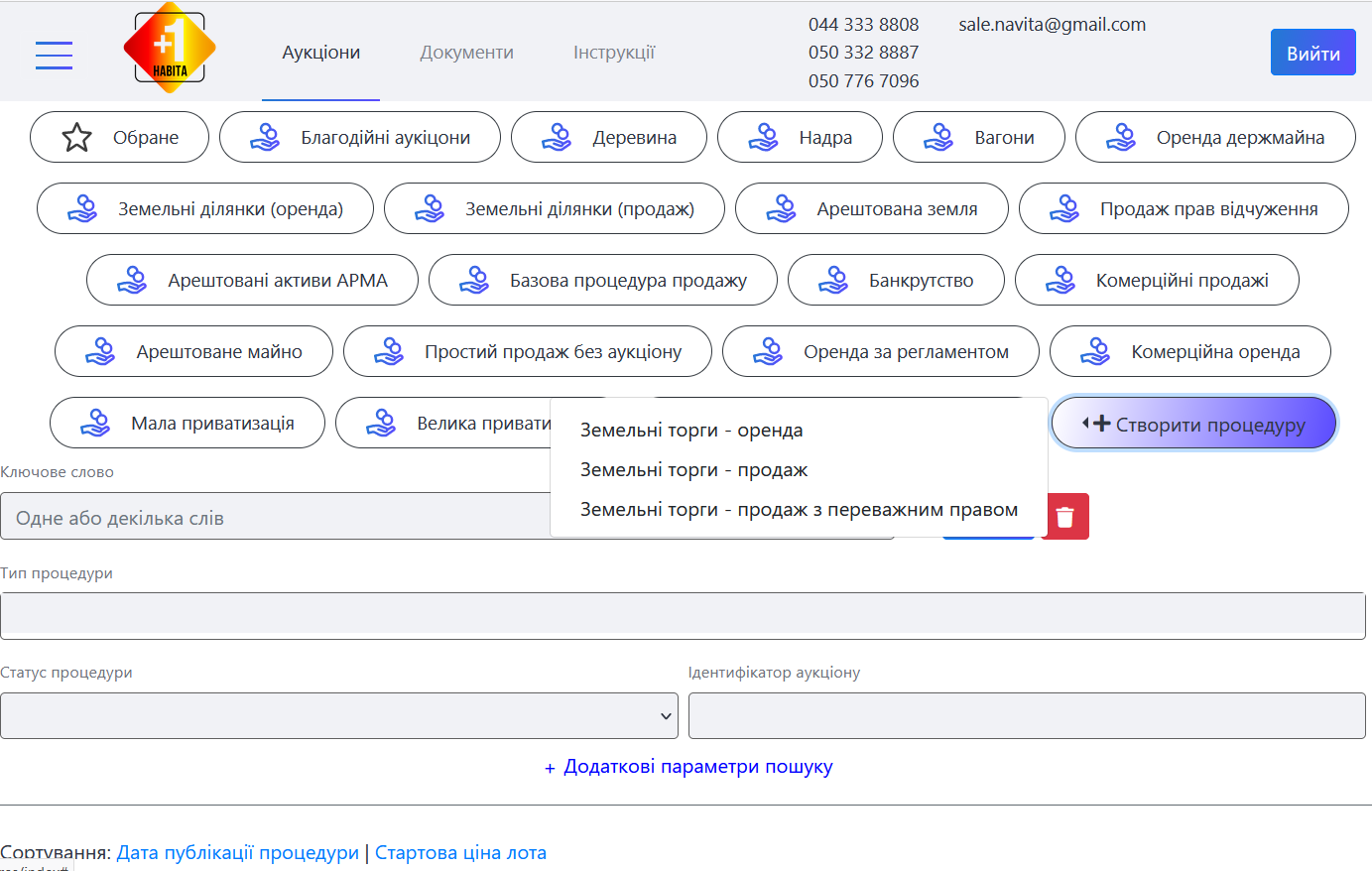 З випадаючого списку оберіть: «Земельні торги – оренда», «Земельні торги – продаж» або «Земельні торги – продаж з переважним правом» в залежності від типу ваших торгів. Блок «Створення аукціону» :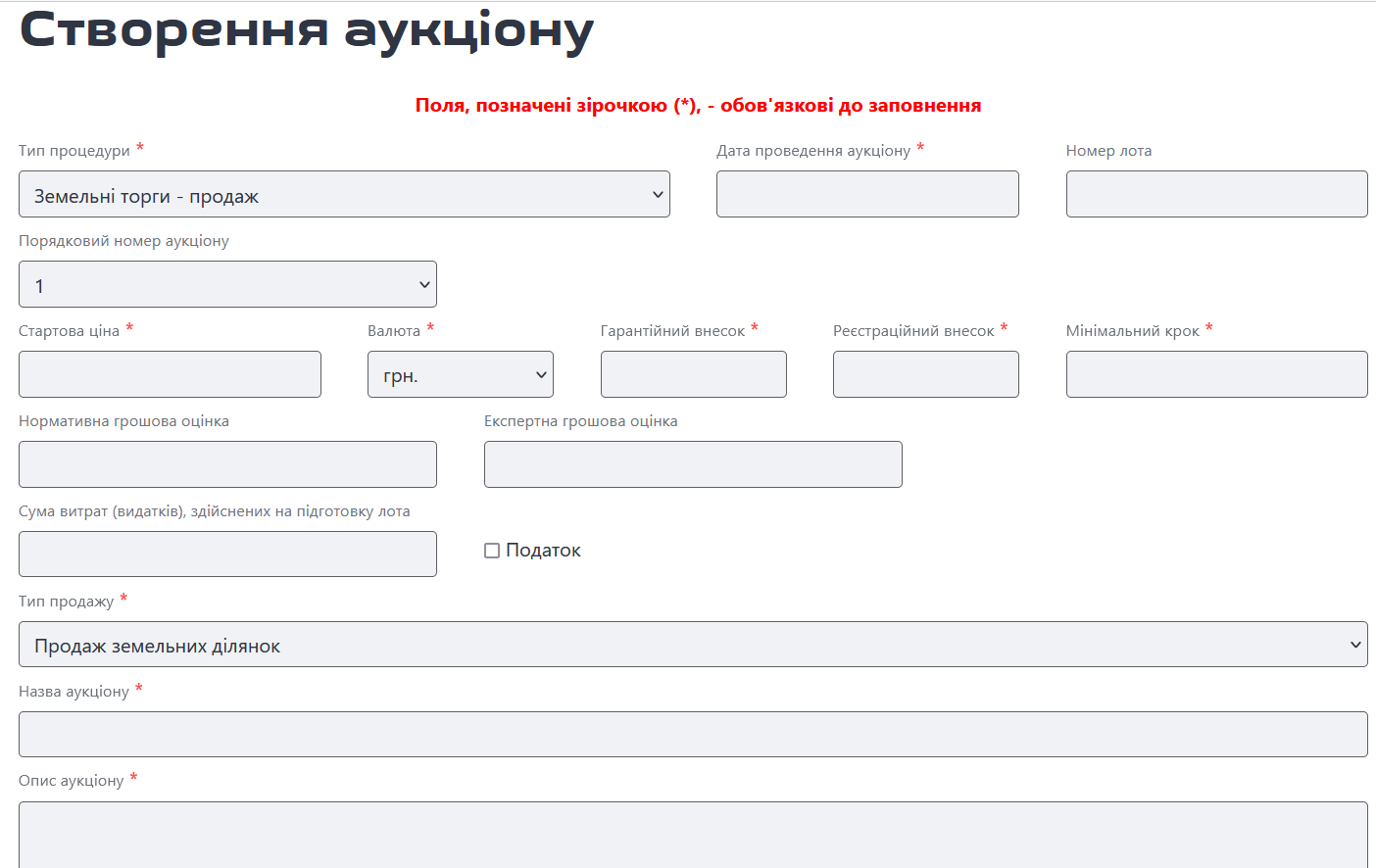 «Дата проведення аукціону» - визначається замовником в період від 30 до 45 календарних днів з дня, наступного за днем публікації аукціону в системі«Номер лоту» - Номер лоту обирає Організаторв залежності який саме раз виставляється даний Об’єкт на аукціон, оберіть будь ласка значення порядковий номер аукціону. «Стартова ціна» - мінімальна орендна плата або сума продажу.«Гарантійний внесок» - згідно Вимог щодо підготовки до проведення та проведення земельних торгів для продажу земельних ділянок та набуття прав користування ними (оренди, суперфіцію, емфітевзису).«Розмір реєстраційного внеску» - 10% від мінімальної заробітної плати на 1 січня поточного року.«Розмір мінімального кроку» - 1%«Нормативна грошова оцінка» та «Експертна грошова оцінка» - прописуються в залежності від того, яка саме оцінка проводилась для торгів, інше поле залишається пустим.«Сума витрат (видатків), здійснених на підготовку лота»«з ПДВ» чи «без ПДВ» - Організатор визначає самостійно «Назва аукціону» - Коротка назва аукціону.«Опис аукціону»- Детальний опис лоту.=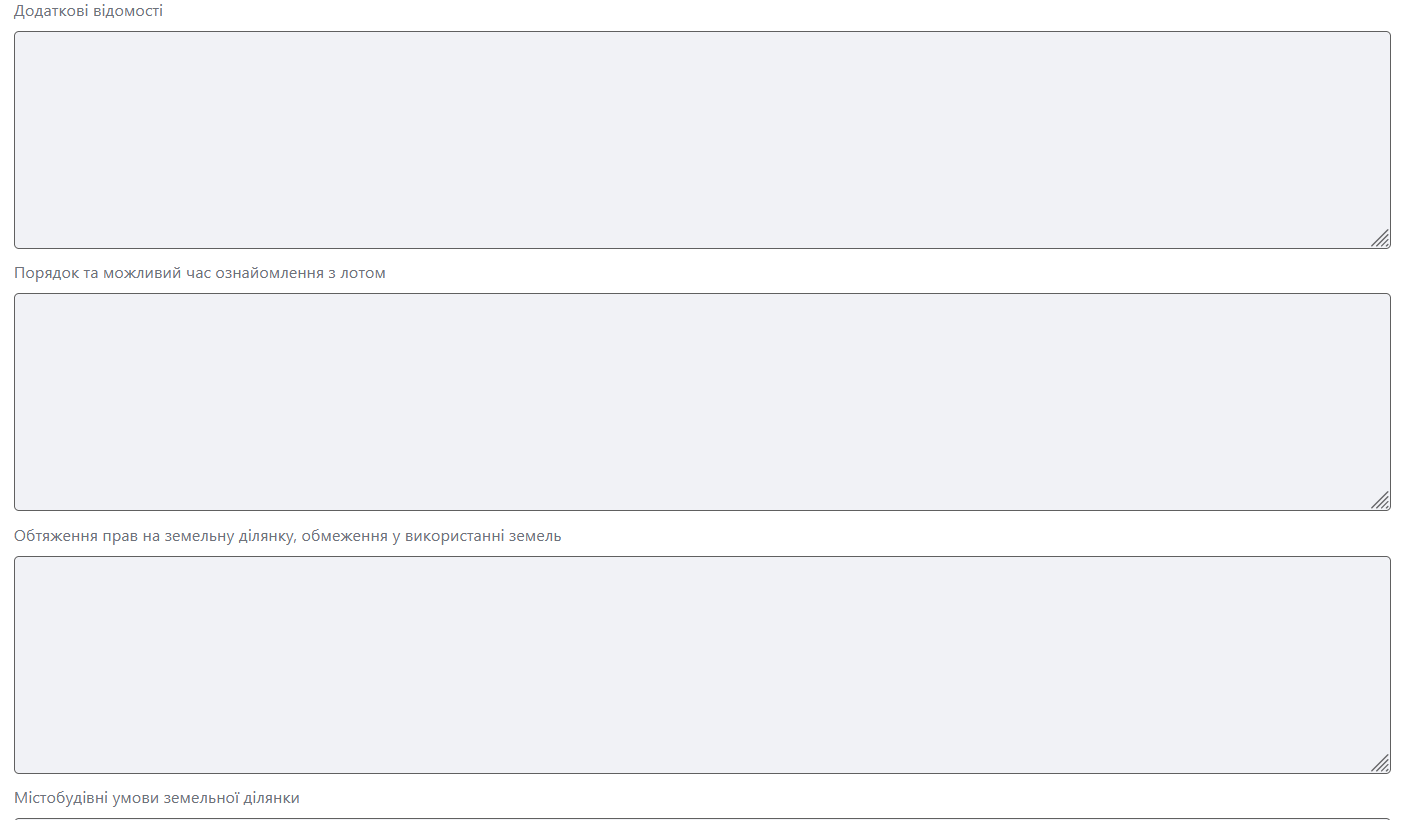 «Додаткові відомості» - вказується замовником (поле не обов’язкове). «Порядок та можливий час ознайомлення з лотом» - вказується замовником (поле не обов’язкове).«Обмеження прав на земельну ділянку, обмеження у використанні земель» (поле не обов’язкове).«Містобудівні умови земельної ділянки» - вказується замовником (поле не обов’язкове).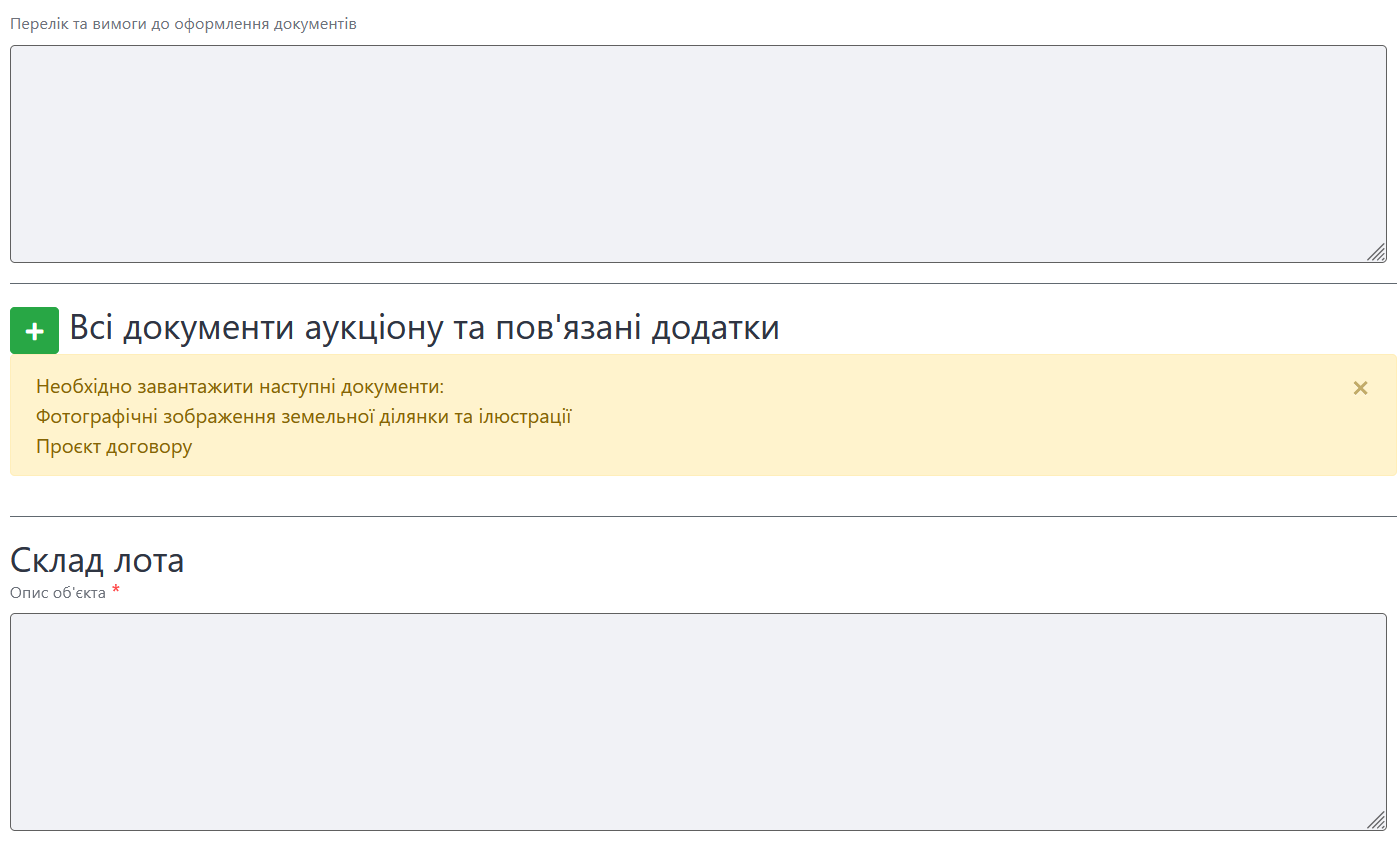 «Перелік та вимоги до оформлення документів» - вказується замовником (поле не обов’язкове).«Всі документи аукціону та пов»язані додатки» натисніть кнопку «+» та додайте згідно типу документу необхідні документи (фотографії 2-3, проект договору та інші)«Склад лота» - короткий опис земельної ділянки, яка продається або здається в оренду.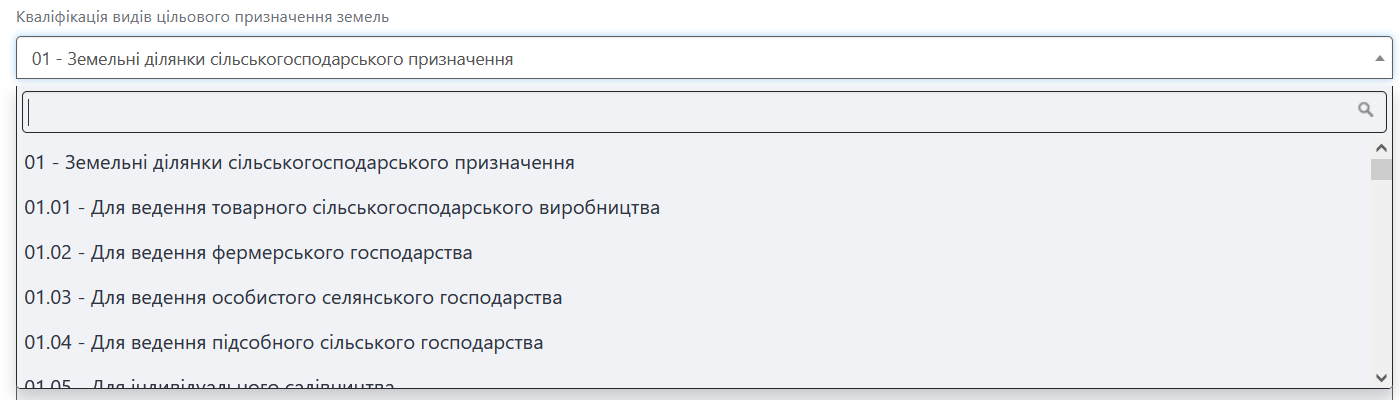 "Кваліфікація видів цільового призначення земель" - обирається замовником з випадаючого списку в залежності від цільового призначення земельної ділянки.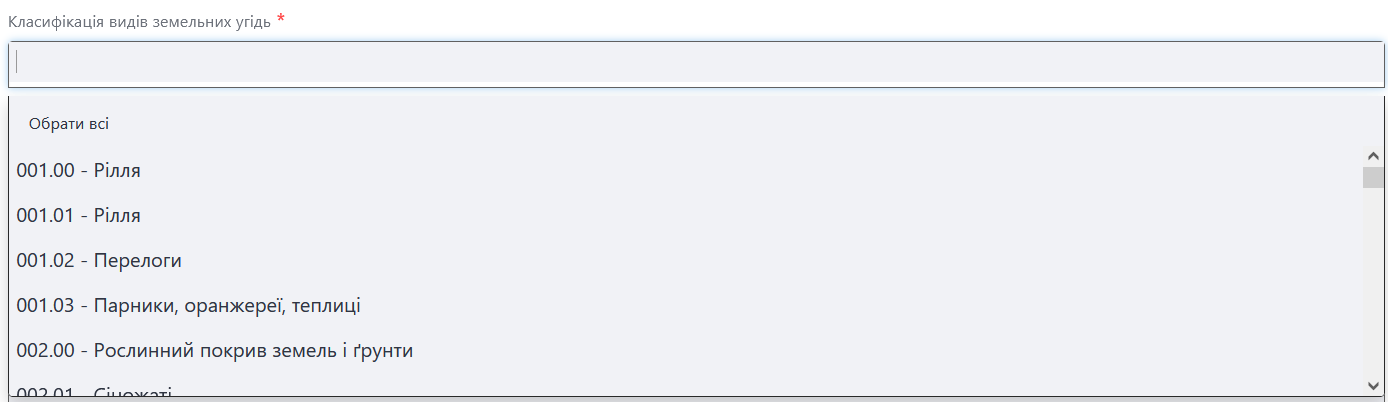 "Класифікація видів земельних угідь" - обирається замовником з переліку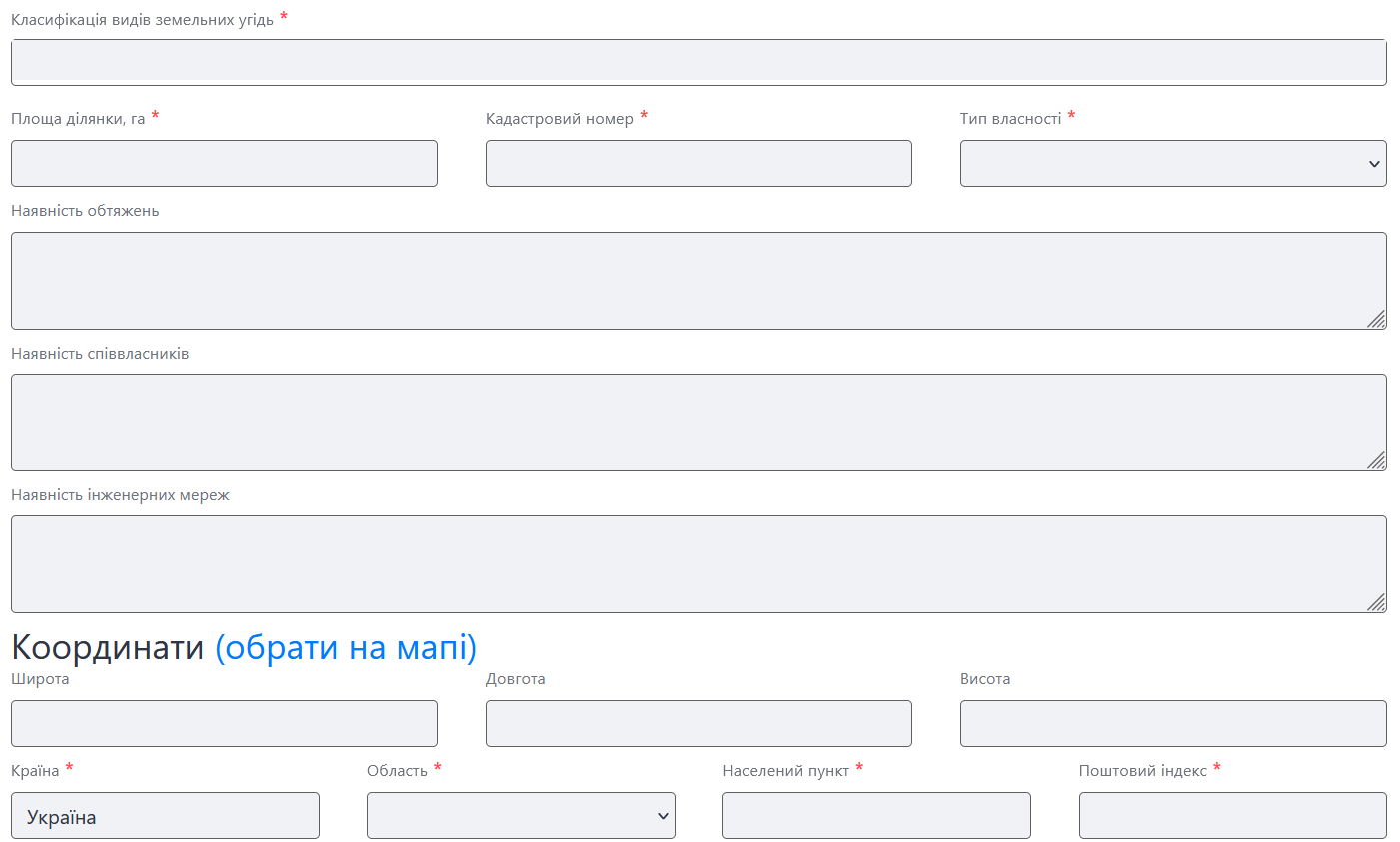 «Площа ділянки, га» - зазначається організатором площа земельної ділянки, яка продається або здається в оренду.«Кадастровий номер» - кадастровий номер земельної ділянки, яка продається або здається в оренду.«Тип власності» - обирається замовником з випадаючого списку.«Наявність співвласників» - вказується замовником (поле не обов’язкове). «Наявність обтяжень» - вказується замовником (поле не обов’язкове).«Наявність інженерних мереж» - вказується замовником (поле не обов’язкове).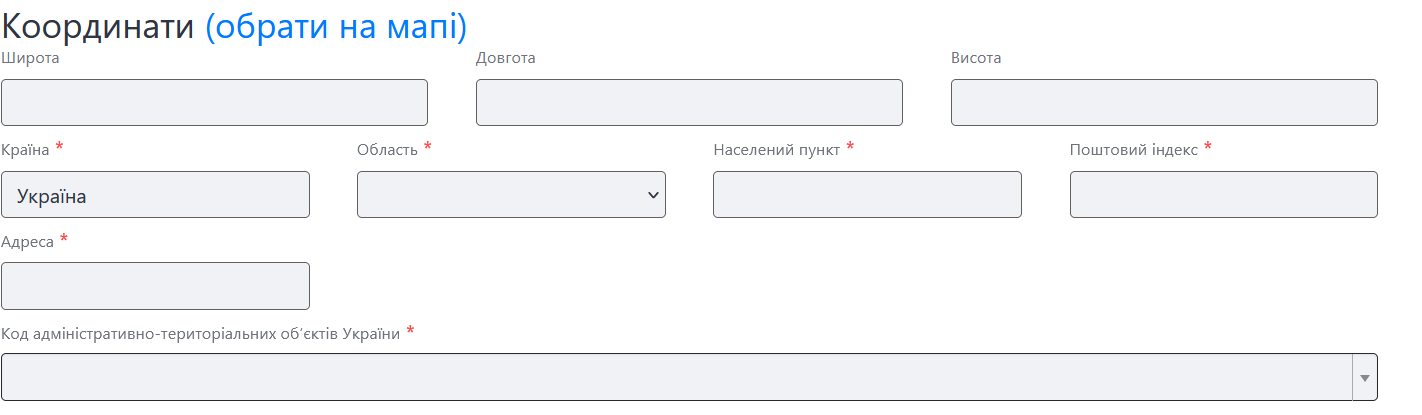 У розділі «Координати» необхідно вказати точну адресу об’єкта. Вкажіть Код об’єктів адміністративно-територіального устрою України та оберіть місце розташування об’єкта на карті (адреса та координати підтягнуться автоматично натиснувши на стрілочку).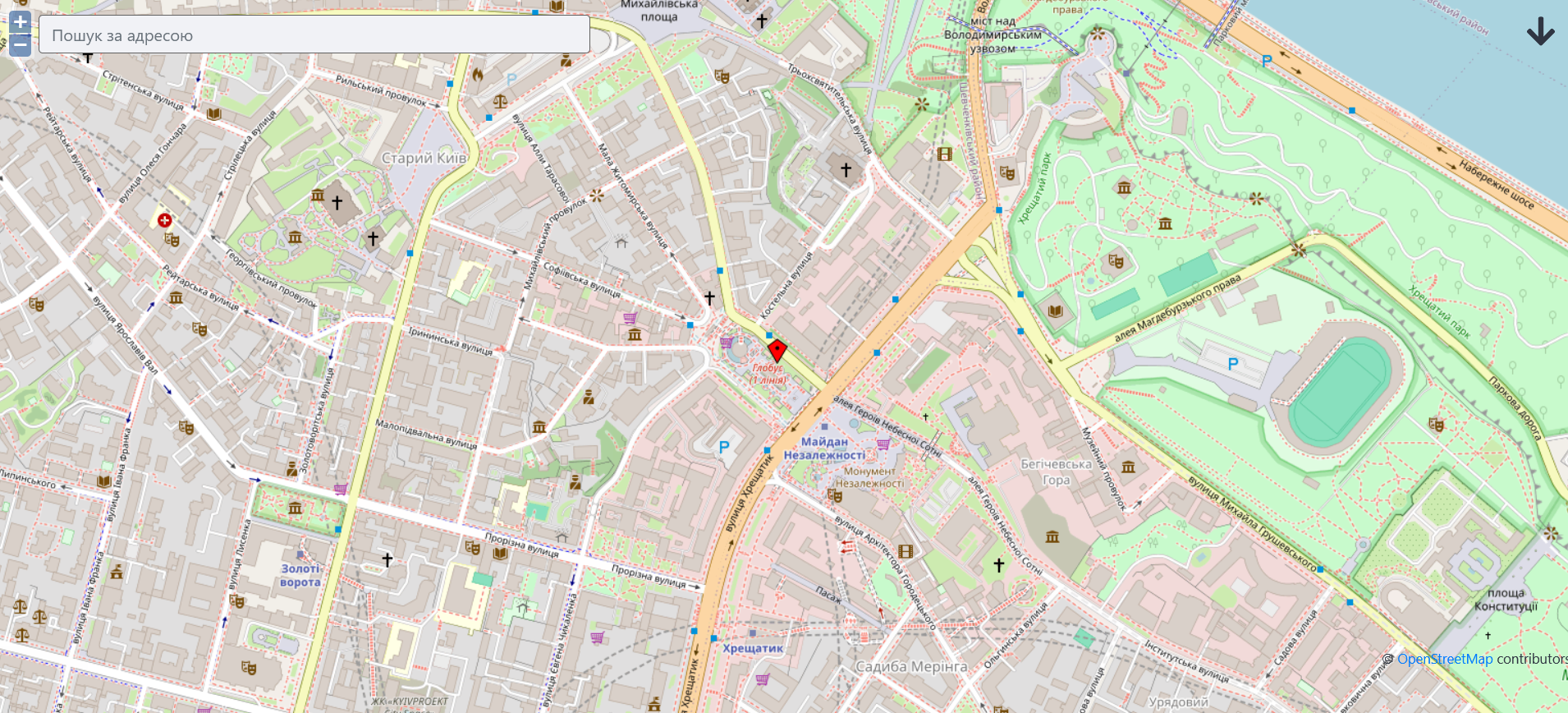 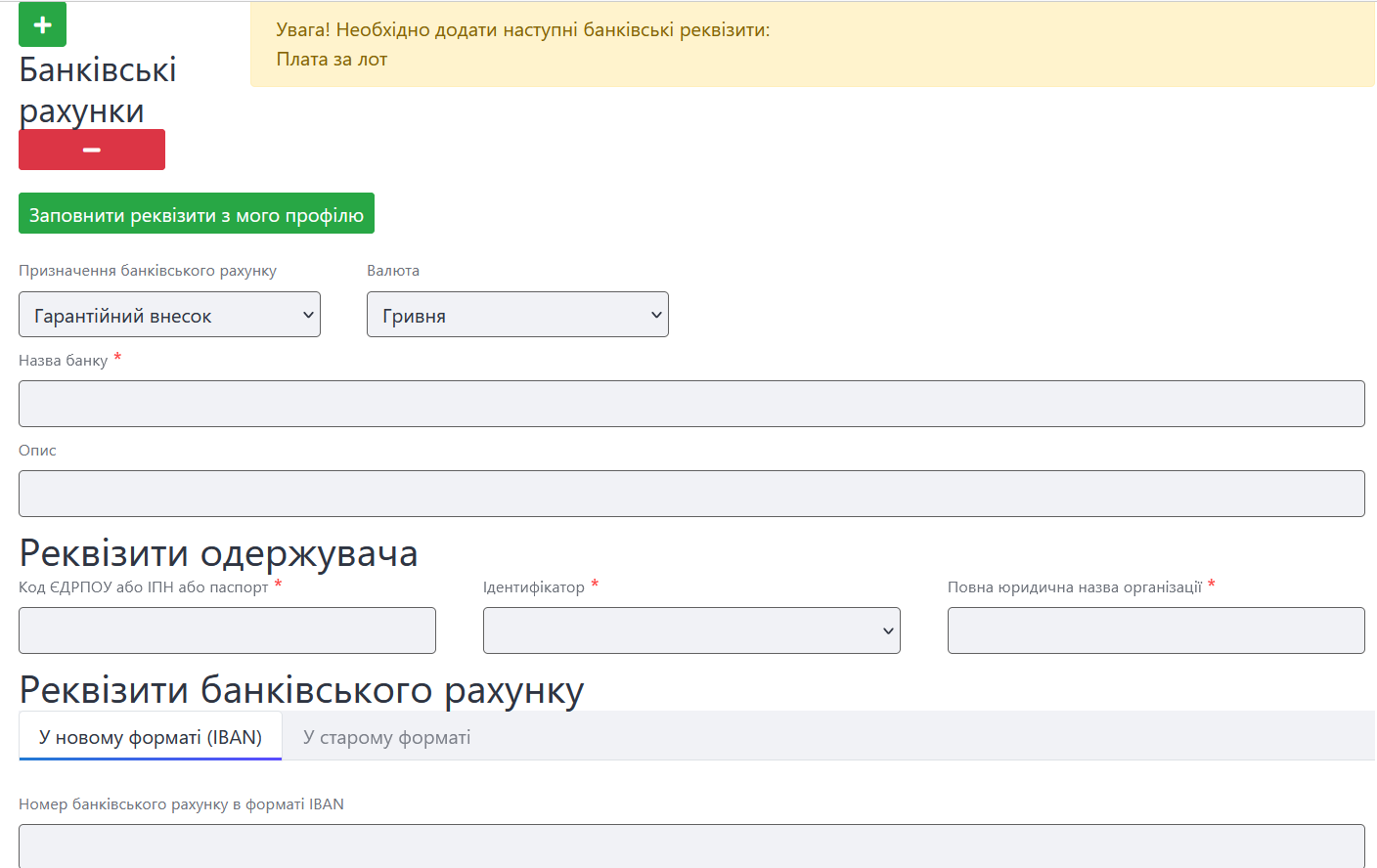 Блок «Банківські рахунки»:Обов’язковим є банківський рахунок  «Плата за лот».«Оберіть тип банківського рахунку та валюту» - Оберіть тип залежності які саме кошти ви очікуєте отримати на цей рахунок «Назва банку» - Коротка назва банку згідно реєстру.«Опис» - Вкажіть опис в залежності які саме кошти ви очікуєте отримати на цей рахунок.«Реквізити одержувача та банківського рахунку»У випадку земельних торгів з продажу земельної ділянки з переважним правом додатково заповнюється блок «Чинний орендар»Після того, як Ви заповнили всі необхідні поля, натисніть «Зберегти»Буде збережено чернетку без її публікації у Центральній базі даних, тобто вона буде доступна лише для Вас. Перегляд аукціонівДля того щоб переглянути доступні аукціони Вам необхідно перейти у лівій верхній частині електронного майданчика на значок   та перейти в «Аукціони»- «Моєї організації». У даному розділі відображаються усі аукціони.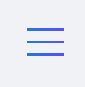 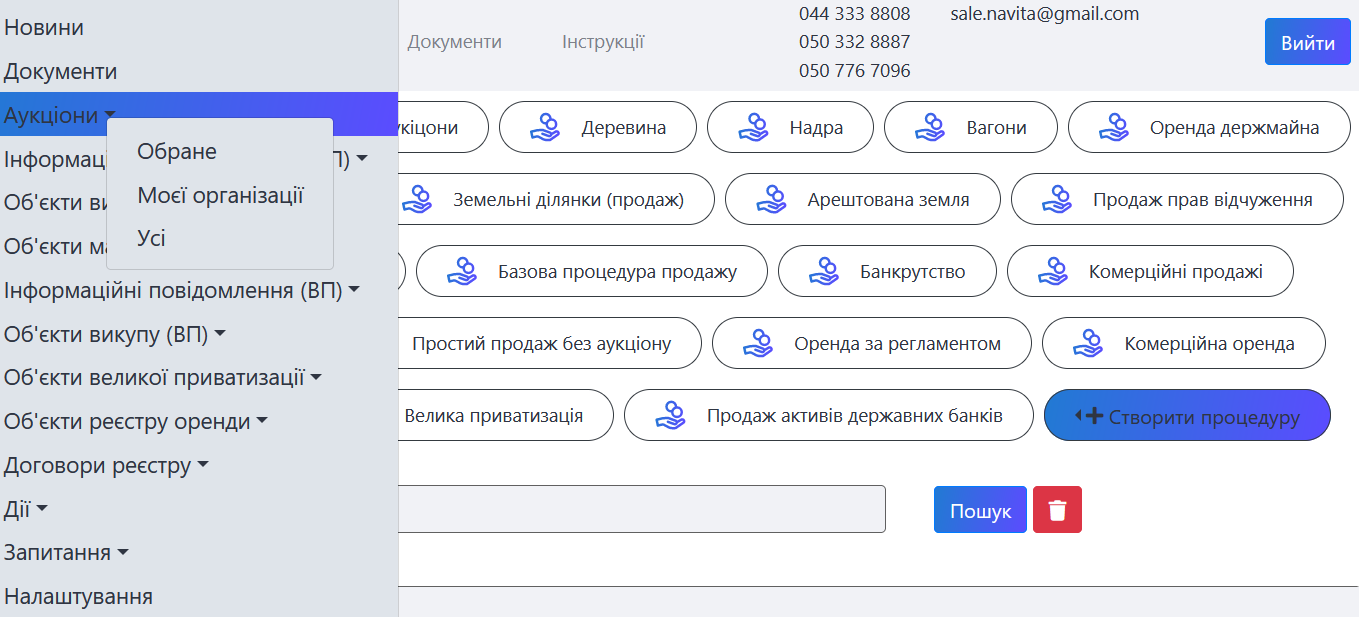 Завантаження документів та публікація аукціону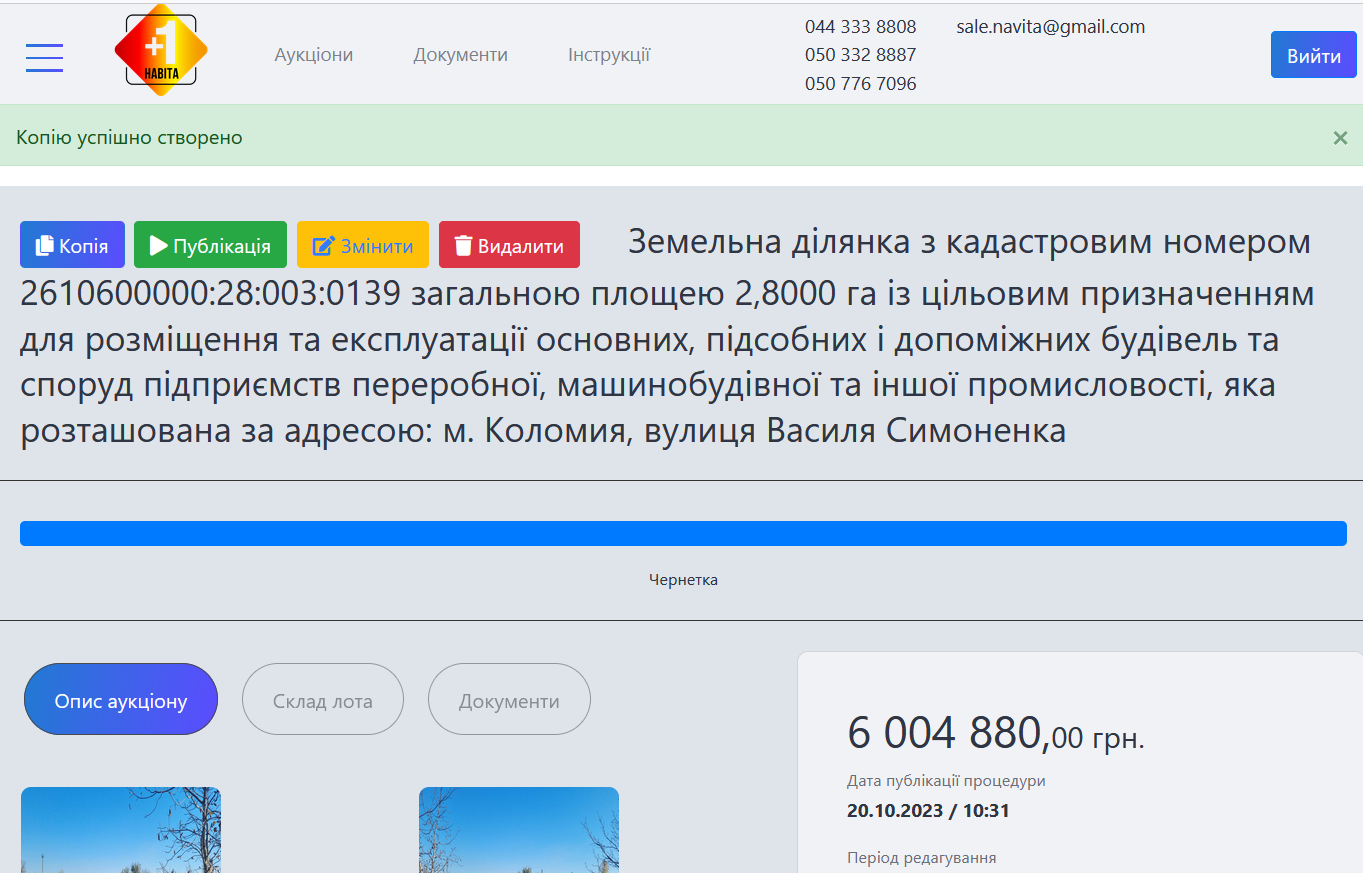  - Після збереження у Вас з’явиться можливість додати документи або додати чи змінити відомості, у блоці «Змінити» - Після завантаження документів та внесення всіх змін  натисніть кнопку «Публікація», аукціон буде опубліковано в електронній торговій системі.Зверніть увагу, що у випадку виявлення помилок, чи необхідності внесення додаткової інформації, у Вас є 2 робочі дні, згідно Вимог щодо підготовки до проведення та проведення земельних торгів для продажу земельних ділянок та набуття прав користування ними (оренди, суперфіцію, емфітевзису).